分支结构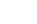 【教学目标】1. 知识与技能：了解多种分支结构的功能和用法，识记语法格式；能读懂简单分支结构程序。2. 过程与方法：通过自主讨论、合作探究，提高自我学习的能力。3. 情感态度与价值观：通过实例体验分支结构的流程，提升用编程思想高效解决生活中实际问题的能力，增强对编程的兴趣。【教学重难点】1. 重点：理解分支结构的语法格式。2. 难点：可以使用分支结构编写程序。【教学流程】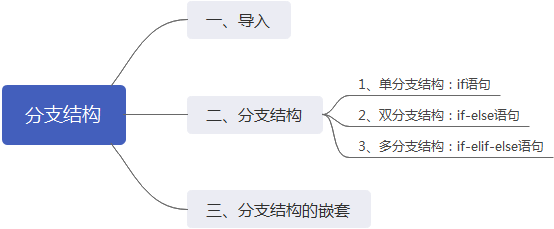 【教学过程】教学环节教师活动学生活动设计意图情境导入通过“猜字谜”游戏，让学生切实感受分支结构的功能和作用，并指导学生画出程序的流程图。说出自己的答案，并在程序中进行验证。画出程序流程图。激发学生学习的兴趣，引出主题。分支结构通过案例讲解分支结构的三种语法格式和执行流程：1. 单分支结构：if语句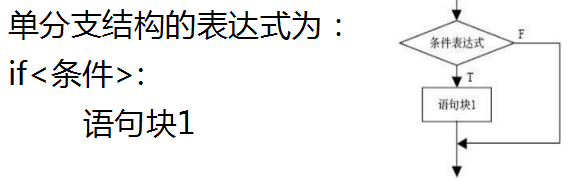 2. 双分支结构：if-else语句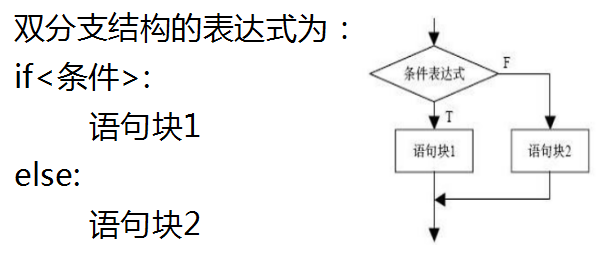 3. 多分支结构：if-elif-else语句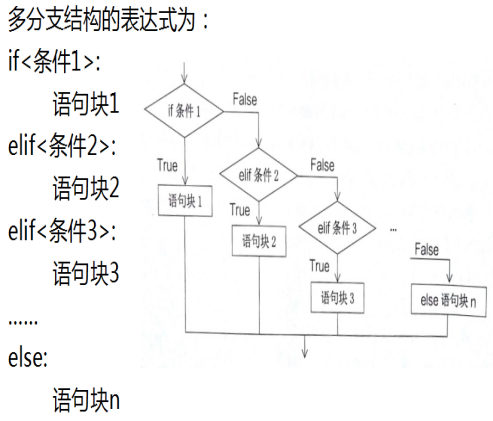 案例1：判定闰年。案例2：判定考试成绩是否合格。案例3：判定成绩的等级。通过具体的案例和程序编写，掌握各分支结构的功能和语法格式。分支结构的嵌套（拓展）嵌套语句的表达式：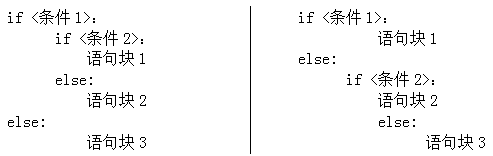 案例4：比较三个数的大小，并输出最小值。通过具体的案例和程序编写，掌握分支结构的嵌套的功能和语法格式。课堂练习完成专题06 分支结构的练习题目。完成练习。练习巩固，强化知识点。总结巩固对本节课的知识点进行总结。强化巩固，掌握分支结构的语法格式，并能使用分支结构编写程序。